Žiadosť o uznanie predmetov zo zahraničnej mobility v rámci programu Erasmus+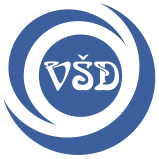 (Application for recognition of subjects studied abroad in the framework of mobility program)v akademickom roku:	  	zimný semester letný semester		            Meno a priezvisko študenta: (in the academic year, winter semester, summer semester)						(name and surname of the student)na zahraničnej vysokej škole: (realised abroad at the university)Meno prodekana pre vzdelávanie:						Dátum:				podpis:(Name of the Vice-dean for education)							Predmet absolvovaný v zahraničí (subject studied abroad)Predmet absolvovaný v zahraničí (subject studied abroad)Predmet absolvovaný v zahraničí (subject studied abroad)Uznať ako ekvivalentný predmet VŠD (to be recognized as equivalent of the VŠD subject)Uznať ako ekvivalentný predmet VŠD (to be recognized as equivalent of the VŠD subject)Uznať ako ekvivalentný predmet VŠD (to be recognized as equivalent of the VŠD subject)Uznať ako ekvivalentný predmet VŠD (to be recognized as equivalent of the VŠD subject)Názov predmetu (name of the subject)ECTSKSNázov predmetu (name of the subject)ECTS1KS2U/N